Dětská křížová cestaKostel svatého VáclavaKvětná neděle, 9. dubna 2017, v 14.30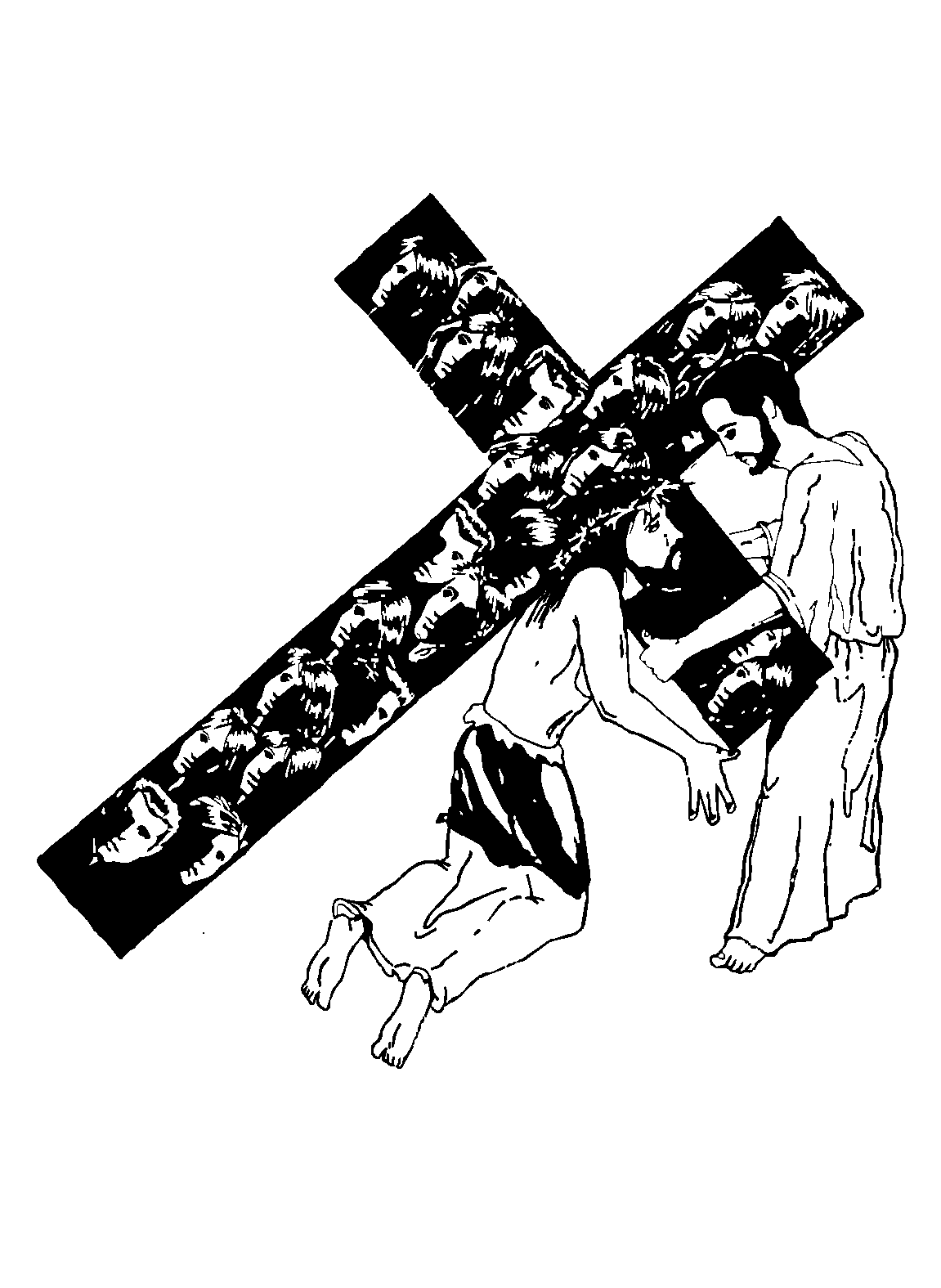 Na křížovou cestu můžeš přinést svoje vybarvené zastavení, které jsi dostal v náboženství.